                    2017-2018 EĞİTİM ÖĞRETİM YILI 5 YAŞ MART AYI AYLIK PLANIAYIN RENGİAYIN KONUSUAYIN KONUSUSAYILARAYIN TÜRK BÜYÜĞÜDEĞERLER EĞİTİMİTURUNCUÖNEMLİ TELEFONLARÖNEMLİ TELEFONLAR10                MEHMET AKİF ERSOY    MERHAMET               YARDIMSEVERLİKKAVRAMLARKAVRAMLARMÜZİK ETKİNLİĞİMÜZİK ETKİNLİĞİOYUN ETKİNLİĞİTÜRKÇE DİL ETKİNLİĞİEKSİK-FAZLA                                       AYNI-FARKLI                                      KARANLIK-AYDINLIK                           AÇIK-KOYU                                              İLERİ-GERİ                                     YUKARIDA- AŞAĞIDA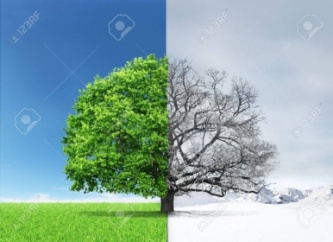 EKSİK-FAZLA                                       AYNI-FARKLI                                      KARANLIK-AYDINLIK                           AÇIK-KOYU                                              İLERİ-GERİ                                     YUKARIDA- AŞAĞIDAEĞER MUTLUYSAN İ                                                       İSTİKLAL MARŞI                                                                    ŞİİR (ÇANAKKALE, SAKARYA)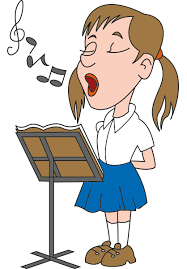 EĞER MUTLUYSAN İ                                                       İSTİKLAL MARŞI                                                                    ŞİİR (ÇANAKKALE, SAKARYA)YARIŞ OYUNU                                            ENGEL AŞMA OYUNU                           BALONU KARŞIYA GEÇİRME OYUNU DENGE OYUNU                                       SEK SEK        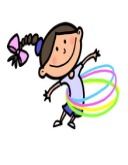 ŞİİR                                                      HİKÂYE ETKİNLİĞİ (ÇOCUKLARIN HİKÂYE GÜNÜNDE GETİRDİĞİ KİTAPLAR OKUNUR.)                      PARMAK OYUNU                                        ŞAKLAT ŞAKLAT                                            MUTFAKTA YEMEK PİŞER                                 MIRNAV KEDİ                                                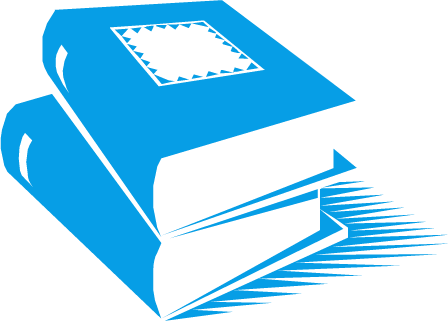 FEN VE DOĞA ETKİNLİĞİFEN VE DOĞA ETKİNLİĞİMONTESSORİ ETKİNLİĞİMONTESSORİ ETKİNLİĞİSANAT ETKİNLİĞİAKIL VE ZEKÂ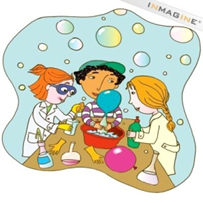 YOĞURT YAPIYORUZ                                        AKVARYUMA GİDİYORUZ EROZYON DENEYİ                       PATLAMAYAN BALON DENEYİYOĞURT YAPIYORUZ                                        AKVARYUMA GİDİYORUZ EROZYON DENEYİ                       PATLAMAYAN BALON DENEYİÇUBUK EŞLEŞTİRME                                                DİKİŞ DİKME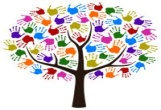 ÇUBUK EŞLEŞTİRME                                                DİKİŞ DİKMEKATLAMA TEKNİĞİ                                     YIRTMA YAPIŞTIRMA                                               BURUŞTURMA TEKNİĞİ                                         BOYAMA ÇALIŞMALARI                                                   YUVARLAMA TEKNİĞİ                                               PROJE ÇALIŞMASITAHTA PUZZLEDİKKATLİ PUZZLE(algı, dikkat, öğrenme, zekâ)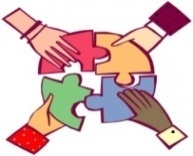 Z KARE            İNGİLİZCE            İNGİLİZCE OKUMA VE YAZMAYA HAZIRLIK OKUMA VE YAZMAYA HAZIRLIKMATEMATİK ETKİNLİĞİBELİRLİ GÜN VE HAFTALARPORTFOLYO ÇALIŞMASI VE SUNUMLARI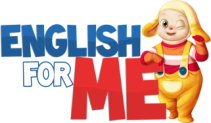 PORTFOLYO ÇALIŞMASI VE SUNUMLARIÇİZGİ ÇALIŞMASIÖRÜNTÜ OLUŞTURMAKAVRAM  ÇALIŞMALARIEŞLEŞTİRMEMANDALA GRUPLAMA ÇALIŞMASI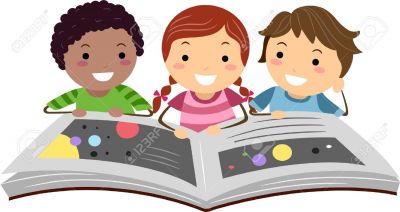 ÇİZGİ ÇALIŞMASIÖRÜNTÜ OLUŞTURMAKAVRAM  ÇALIŞMALARIEŞLEŞTİRMEMANDALA GRUPLAMA ÇALIŞMASI1 DEN 10 A KADAR OLAN RAKAMLARI TEKRAR1 DEN 10 A KADAR OLAN RAKAMLARI YAZABİLME                           ÇIKARTMA İŞLEMİ VE TOPLAMA İŞLEMİ PEKİŞTİRME(100 A KADAR RİTMİK SAYMA)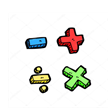 YEŞİLAY HAFTASIİSTİKLAL MARŞININ KABULÜÇANAKKALE ZAFERİTİYATROLAR HAFTASIORMANCILIK HAFTASIKÜTÜPHANELER HAFTASIDEĞERLİ VELİMİZ;ÇARŞAMBA GÜNLERİMİZ KİTAP GÜNÜDÜR.(Çocukların Evden getirdikleri kitaplar okunacaktır.)CUMA GÜNLERİMİZ OYUNCAK GÜNÜDÜR.SALI GÜNÜ PAYLAŞIM GÜNÜMÜZDÜR.DEĞERLİ VELİMİZ;ÇARŞAMBA GÜNLERİMİZ KİTAP GÜNÜDÜR.(Çocukların Evden getirdikleri kitaplar okunacaktır.)CUMA GÜNLERİMİZ OYUNCAK GÜNÜDÜR.SALI GÜNÜ PAYLAŞIM GÜNÜMÜZDÜR.DEĞERLİ VELİMİZ;ÇARŞAMBA GÜNLERİMİZ KİTAP GÜNÜDÜR.(Çocukların Evden getirdikleri kitaplar okunacaktır.)CUMA GÜNLERİMİZ OYUNCAK GÜNÜDÜR.SALI GÜNÜ PAYLAŞIM GÜNÜMÜZDÜR.DEĞERLİ VELİMİZ;ÇARŞAMBA GÜNLERİMİZ KİTAP GÜNÜDÜR.(Çocukların Evden getirdikleri kitaplar okunacaktır.)CUMA GÜNLERİMİZ OYUNCAK GÜNÜDÜR.SALI GÜNÜ PAYLAŞIM GÜNÜMÜZDÜR.DEĞERLİ VELİMİZ;ÇARŞAMBA GÜNLERİMİZ KİTAP GÜNÜDÜR.(Çocukların Evden getirdikleri kitaplar okunacaktır.)CUMA GÜNLERİMİZ OYUNCAK GÜNÜDÜR.SALI GÜNÜ PAYLAŞIM GÜNÜMÜZDÜR.DEĞERLİ VELİMİZ;ÇARŞAMBA GÜNLERİMİZ KİTAP GÜNÜDÜR.(Çocukların Evden getirdikleri kitaplar okunacaktır.)CUMA GÜNLERİMİZ OYUNCAK GÜNÜDÜR.SALI GÜNÜ PAYLAŞIM GÜNÜMÜZDÜR.